Publicado en  el 22/11/2016 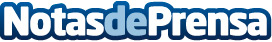 El anuncio de Navidad que enseña cuál es el mejor regalo El anuncio del aeropuerto de Heathrow, protagonizado por ositos de peluches, ha causado un gran éxito con más de 3 millones de visitasDatos de contacto:Nota de prensa publicada en: https://www.notasdeprensa.es/el-anuncio-de-navidad-que-ensena-cual-es-el Categorias: Marketing Sociedad Televisión y Radio E-Commerce Ocio para niños http://www.notasdeprensa.es